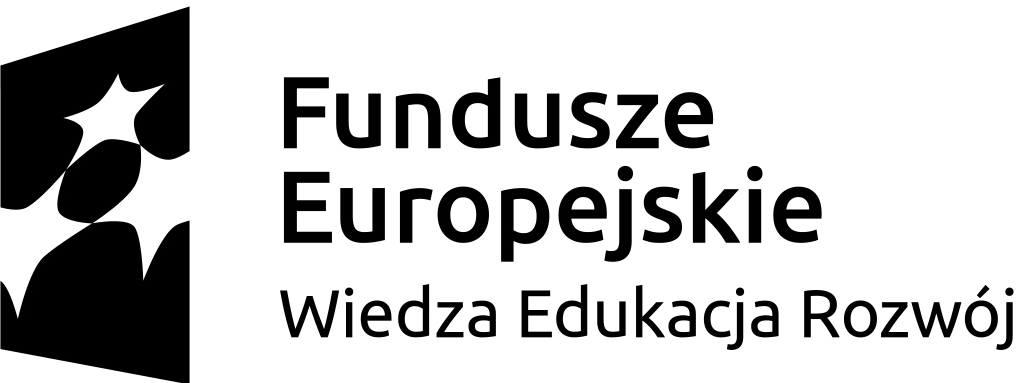 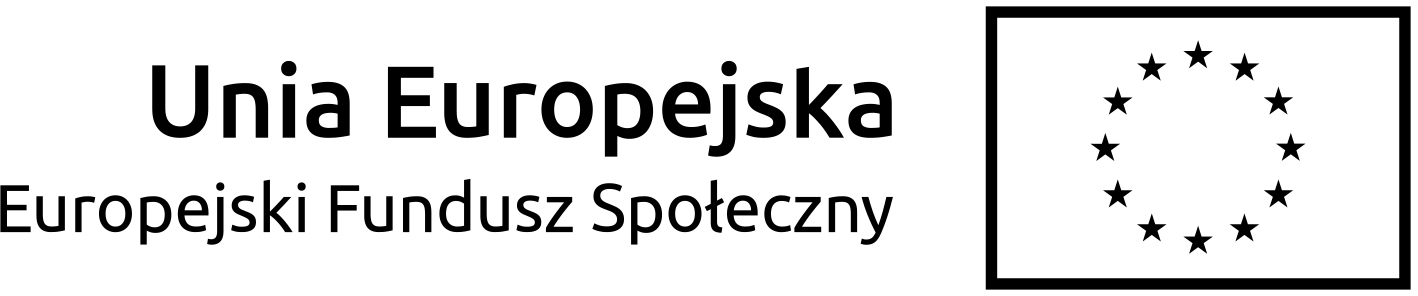 PROGRAM WIZYTY STUDYJNEJProjekt pn. Uniwersytet Wielkich Możliwości – program podniesienia jakości zarządzania procesem kształcenia i jakości nauczania, nr POWR. 03.05.00-00-Z201/18 współfinansowany przez Unię Europejską w ramach Europejskiego Funduszu SpołecznegoTermin wizyty studyjnej:24.05.2023 r. - 28.05.2023 r.Miejsce wizyty studyjnej:KopenhagaTemat wizyty studyjnej:zapoznanie z miejscami, obiektami oraz rozwiązaniami powiązanymi z aktualnie zachodzącymi kluczowymi trendami i kierunkami zmian w zakresie tworzenia zrównoważonych i rezylientnych miast przyszłości. Celem wyjazdu będzie również poznanie innowacji wynikających z kluczowych trendów urbanistycznych i gospodarki cyrkularnej. Poznanie innowacji na rzecz komunikacji i integracji międzykulturowej, projektowania inkluzywnego, uniwersalnego oraz trendów kulturowych i designu. Opiekun grupy:Jadwiga Błahut-Prusik, Andrzej Kucner, Radosław SierockiLiczba osób uczestniczących:16+3